 S3 Fig. ZEBOV-GP-specific antibodies by age group in individuals without baseline antibodies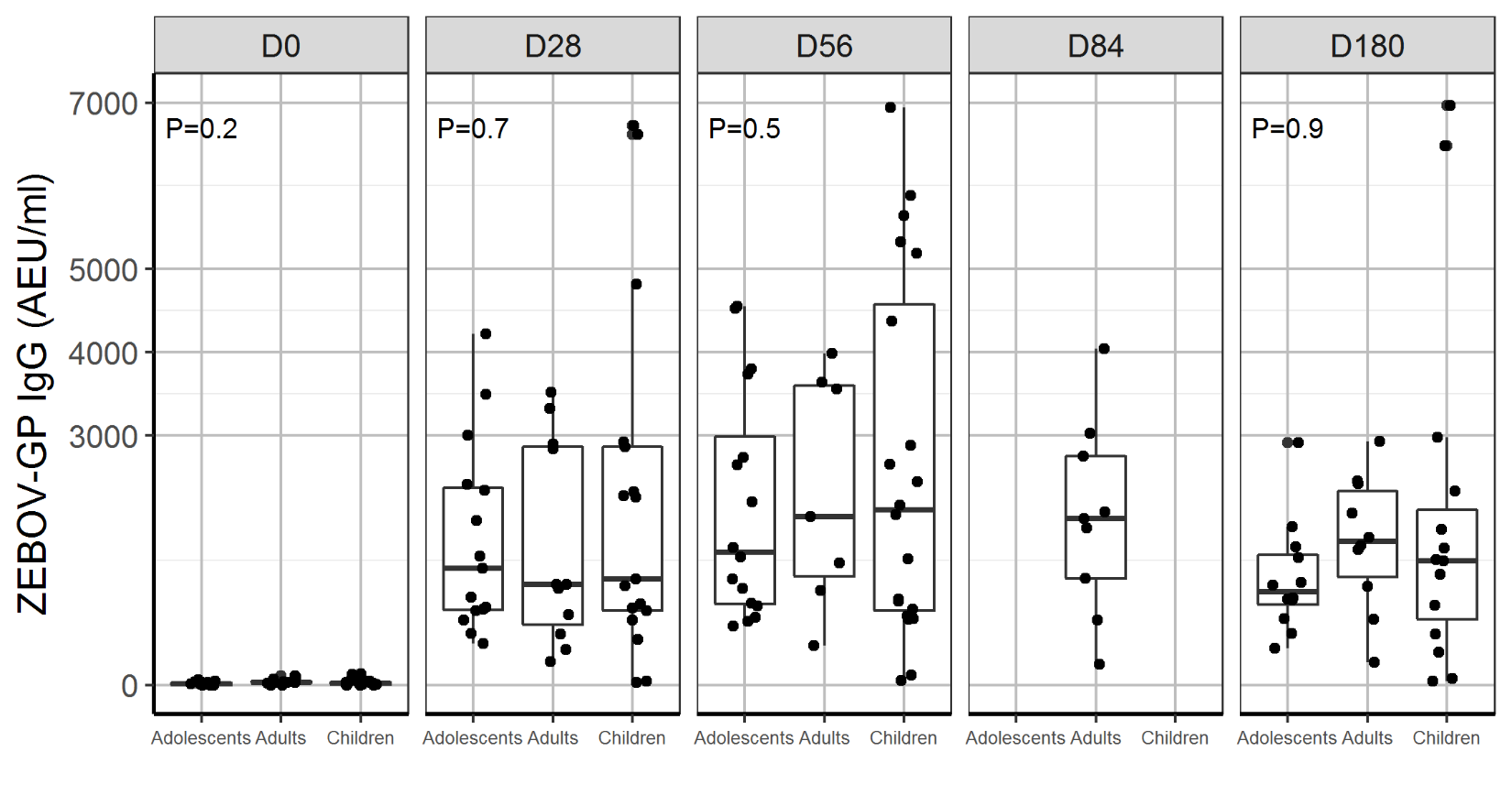 S3 Fig: ZEBOV-GP-specific antibodies by age group in individuals without baseline antibodies: Comparison of distribution of ZEBOV-GP IgG antibodies (AEU/ml) measured by USAMRIID ZEBOV-GP ELISA for dose (2x107 PFU) in children, adolescents and adults without baseline antibodies from day 0, 28, 56 and 180. Data were not available for children and adolescents at D84. P<0.05 indicates a statistical difference of ZEBOV-GP IgG between children, adolescents and adults.